Глава 3. Простое объединение таблиц в Power QueryЭто продолжение перевода книги Кен Пульс и Мигель Эскобар. Язык М для Power Query. Главы не являются независимыми, поэтому рекомендую читать сначала.Предыдущая глава    Содержание    Следующая главаПеред профессионалами Excel часто встают задачи объединения данных из нескольких однотипных таблиц. Power Query может делать это автоматически.В папке примеров есть три CSV-файла: Jan 2008.csv, Feb 2008.csv и Mar 2008.csv. Начните с импорта первого файла:Создайте новую книгу ExcelСоздайте запрос Данные –> Из текстового/CSV-файлаВыберите файл Jan 2008.csv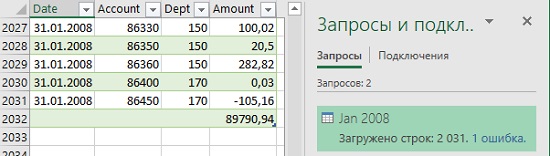 Рис. 3.1. Импортированный CSV-файл Jan 2008.csv содержит одну ошибкуPower Query импортирует файл и автоматически выполнит следующие действия:Продвинет первую строку в заголовки.Задаст типы данных.Поскольку исходный файл Jan 2008.csv содержит данные в стандарте США, следует удалить шаг Измененный тип, и повторно назначить типы данных, используя для столбцов TranDate и Sum of Amount локальные установки США (а не РФ, действующие по умолчанию; подробнее см. предыдущую главу). Переименуйте столбцы TranDate –> Date и Sum of Amount –> Amount. Нажмите кнопку Закрыть и загрузить. Данные будут импортированы на лист Excel в виде, как на рис. 1.Данные всё еще содержат одну ошибку – общие итоги. Вернитесь в редактор Power Query. Выделите столбец Date, кликните Удалить строки –> Удалить ошибки. Нажмите Закрыть и загрузить. Строка с итогами будет удалена.Повторите операции для импорта Feb 2008.csv и Mar 2008.csv. Когда вы закончите, у вас будет три таблицы в книге Excel, каждая на своем листе. Чтобы объединить таблицы создайте новый запрос. Пройдите по меню Получить данные –> Объединить запросы –> Добавить: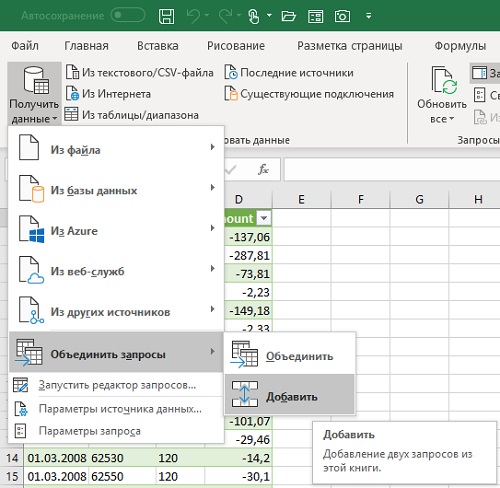 Рис. 3.2. Меню объединения запросовОткроется диалоговое окно Добавление (рис. 3.3). Доступ к окну Добавление можно получить и из редактора Power Query. Для этого в редакторе перейдите на вкладку Главная и пройдите по меню Добавить в запросы –> Добавить запросы в новый. (рис. 3.4).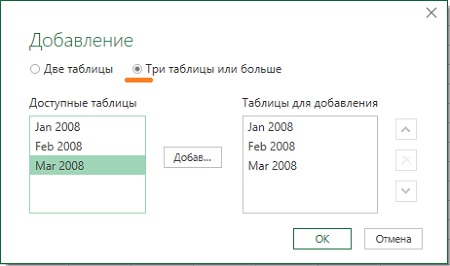 Рис. 3.3. Окно Добавление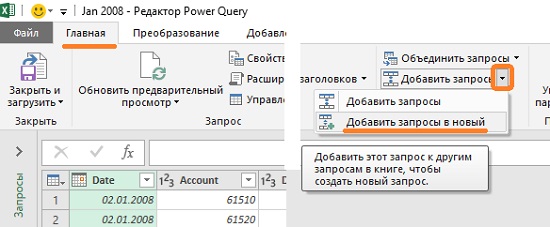 Рис. 3.4. Доступ к окну Добавление из редактора Power QueryДиалоговое окно Добавление объединяет запросы Power Query, а не таблицы Excel. Упорядочьте запросы в правом окне, чтобы данные располагались последовательно. Нажмите Ok. Power Query создаст новый запрос Append1, который включает один шаг: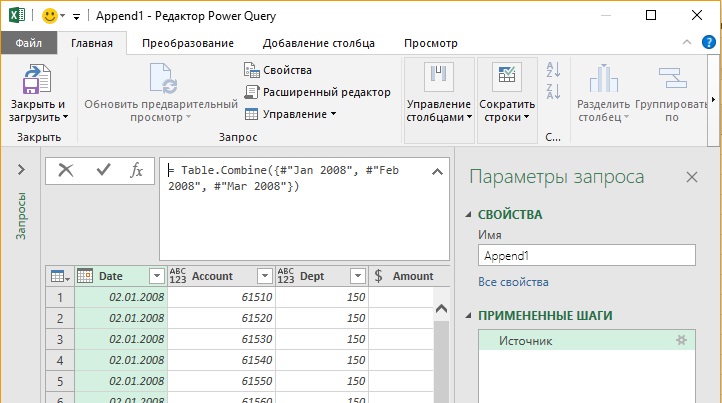 Рис. 3.5. Новый объединенный запрос Append1У вас может возникнуть соблазн прокрутить запрос вниз, чтобы увидеть, все ли ваши записи вошли в него. К сожалению, это займет много времени, так как бегунок работает не так как вы привыкли в Excel. При перемещении вниз новые строки будут подгружаться довольно медленно. Причина в том, что Power Query может использоваться для обработки больших наборов данных. Представьте, что вы подключаетесь к набору данных, из 5 миллионов строк, но хотите вытащить записи только для отдела №150. Power Query осуществляет как бы «предварительный просмотр», который должен дать достаточно информации для определения ключевой структуры данных. Вы выполните преобразования в данных предварительного просмотра и создаёте шаблон. Во время загрузки всех строк Power Query обрабатывает этот шаблон, извлекая только необходимые записи. Это намного эффективнее, чем загрузка всех данных в книгу и последующая обработка каждой строки и столбца.Но если вы не видить все данные, как вы проверите, что объединенный запрос корректен? Переименуйте запрос Append1 –> Transactions. Кликните Закрыть и загрузить.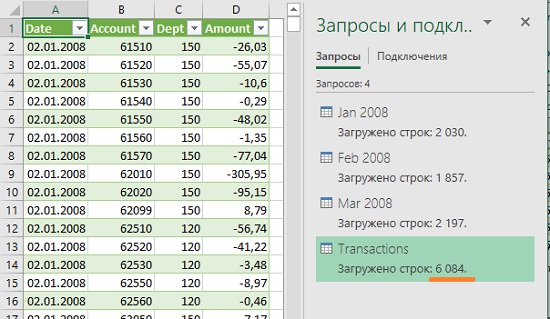 Рис. 3.6. Новый запрос суммирует все строки трех запросовВы также можете создать сводную таблицу, и убедиться, что Excel корректно объединил запросы: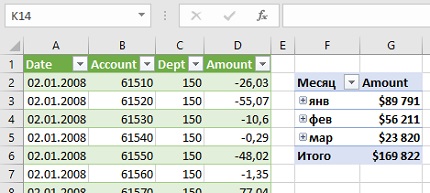 Рис. 3.7. Сводная таблица на основе данных из запроса Transactions Объединение запросов с разными заголовкамиНиже показана ситуация, когда пользователь забыл переименовать столбец TranDate в запросе Mar 2008. При объединении запросов Jan 2008 и Mar 2008 получится: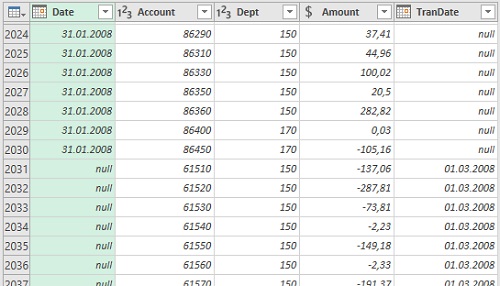 Рис. 3.8. Столбец TranDate, полный нулевых значений в январе, и столбец Date, полный нулевых значений в мартеЧтобы исправить это, откройте запрос Mar 2008, переименуйте столбец TranDate –> Date. Сохраните запрос Mar 2008. Откройте запрос Transactions. Как только вы откроете запрос, вы увидите, что он уже исправлен – столбец TranDate отсутствует. Чтобы поправить таблицу Transactions на листе Excel, просто обновите ее.